Kampanja EU PROJEKT, MOJ PROJEKTObrazec za prijavo projekta/aktivnosti iz Programa razvoja podeželja 2014–2020 NAZIV SOFINANCIRANEGA PROJEKTA/AKTIVNOSTI:KRATEK OPIS PROJEKTA: 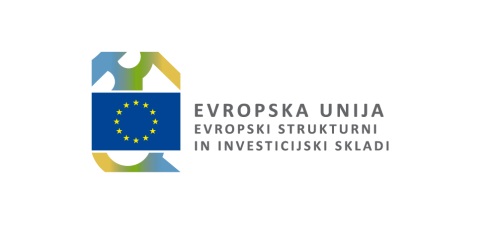 Opis naj:bo osredotočen na rezultate oziroma koristi, ki jih prinaša;vključuje podatek o vrednosti projekta in deležu EU sofinanciranja;vključuje podatek v kateri ukrep PRP 2014–2020 se uvršča; bo v dolžini največ 700 znakov s presledki (to je zelo kratko, cca. do ¼ A4 strani)PREDVIDEN TIP DOGODKA IN OSNOVNI PROGRAM:  VIR FINANCIRANJA PROJEKTA, ki ga boste predstavili: ORGANIZATOR DOGODKA:KONTAKTNA OSEBA:Ime in priimek:E-mail naslov:Telefonska številka:PREDVIDEN(I) KRAJ(I) DOGODKA: PREDVIDENA CILJNA SKUPINA IN ŠTEVILO UDELEŽENCEV:  ŽELENA PROMOCIJA DOGODKA (kateri mediji, promocijski materiali ipd.):  PREDVIDEN DATUM DOGODKA:  OBVEZNE PRILOGE:dve fotografiji projekta, ki naj prikazujeta dogajanje projekta, rezultate ipd.:idealna dimenzija 1024x768px, v formatu .jpg ali .png. (če nimate teh dimenzij, bomo prilagodili mi) pripis avtorstva in pravice, da te fotografije lahko uporabljamo (tega nam ni treba pošiljati, pomembno pa je, da imate vi dovoljenje)